 Regular Council Meeting – Monday, July 11, 2022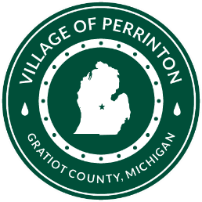 Council Present: Jason Blemaster, Cathy Feighner, Jerilou Gallagher, Jim Mayer, Bob Sali & Rick WilsonAlso, Present:  President Janell Dunham, Julie Henry & John NeyVisitors:  Kiristin Angel, Michigan CLASS & Bob Baxter, Fulton Township TrusteeVISITORSKristin Angel from MichiganCLASS was here to introduce the liquid investment program.  This investment programs interest is daily earned.  There are no fees to join.  You are able to get any money within one day, by ACH or immediately through wire if request is made before 3:00 pm.  Julie & Janell will work on what funds are available that could be switched to MichiganCLASS and provide at the August 1, 2022, meeting.Bob Baxter from Fulton Township joined our meeting tonight to remind us and others to get out and vote on Tuesday, August 2.  There are 4 proposals and a milage for fire protection.  Due to incorrect minutes provided the approval was tabled til August 1, 2022, meeting.  Motioned by Jim Mayer, seconded by Jason Blemaster, to accept the agenda with adding C – Car Show & D – Parking added by Bob Sali.  Motion carried.Motioned by Jason Blemaster, seconded by Rick Wilson, to accept the transaction report.  Motion carried. Motioned by Cathy Feighner, seconded by Jerilou Gallagher, to pay the current bills.  Motion carried.  FIRE DEPARTMENT – JOHN NEYDPW REPORT – John NeyJohn reported that Jim had been off but will be returning to work the week of July 18.Water tower has been out of service since June 8 due to maintenance and painting.  There have been some hold ups on this project due to different scenarios.  John is going to try to charge the companies involved in the setbacks.John is going to get a quote from Badger ReadCentre for water meter software & meters.John reported that the bypass has been complete.John stated that there are coontail again at the lagoon and that the chemical was on order to take care of them.  It had gone up significantly.  4 gallons were purchased.When McKearney was pulverizing the road, it was discovered that concrete was under the road, so they had to switch the plan of action.  There will be additional trucking charges due to this unforeseen finding.  John had to rent a loader to move concrete to make room for the millings at the dump.  John is hoping to use these millings for the lagoon roads when that project is started.A wedge was added to the corner at Allor Street & Arnold Street.Capital Equipment called and the new mower will be delivered, this week.John will take care of the publication to sell the old mower.  Open bids will be taken until 7:00 pm on August 1, 2022, council meeting where the bids will be opened at that time, and the highest bidder will be notified.  John had spoke with a couple individuals about the worth of the mower.John said that they will be trimming bushes & power washing the village office next week.John stated that the striping company will be adding 4 van accessible, 4 regular handicap spots.COMPTROLLER – Julie HenryJulie provided the council a couple styles of chairs for the meeting area and the council chose a chair that they all agreed on.  Rick Wilson made a motion for Julie to order 9 chairs for the meeting area, seconded by Cathy Feighner.  Motion carried.  6 – YEAS 0 – NAYSNEW BUSINESSJanell stated that she had been approached by an employee about raises they have received.  At this time this has been tabled and Julie will call some other municipalities and see what their pay scales are.Bob Sali asked John about the tent for the registration table for the car show.  Bob Sali also asked John if he would be able to get in the fire hall on Saturday before the car show as the hog roast person wants to get it going on Saturday.  No further business, motion to adjourn by Bob Sali, seconded by Jason Blemaster.  Motion carried.